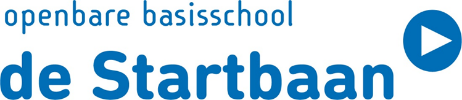  Jaarverslag bestuur Oudervereniging 2019-2020Het Bestuur: Het afgelopen jaar bestond het bestuur uit de volgende leden: Voorzitter: Jacqueline Bouzia-Brouwer Penningmeester: Saskia Kale Secretaris: Iris van den Broek Zij zijn tijdens hun activiteiten actief bijgestaan door Rekha Khoesiaal, Eva Knappstein,  Sandra Dekker, Michelle Waddell , Yvette Vermolen, Anissa en juf Angela (groep 1-2-3 A) meester Wouter (groep 6,7)De Activiteiten: In de ALV van 2019 is besloten dat ook in het schooljaar 2019-2020 dezelfde activiteiten georganiseerd werden vanuit de oudervereniging als de afgelopen jaren: Sinterklaas, kerst, pasen, zomerfeest, koningsspelen en het schoolreisje en niet te vergeten de avond4 daagse. Deze activiteiten worden altijd betaald vanuit de vrijwillige ouderbijdrage. Helaas in maart 2020 kregen wij allen met het corona virus te maken, waardoor wij vele activiteiten niet meer mochten organiseren.Het is een raar (school)jaar geweest voor iedereen.Overleg MR: Een overleg samen met de OV heeft helaas niet plaats gevonden. De ouderbijdrage: Dit was het 9e jaar dat de betaling van de vrijwillige bijdrage een voorwaarde was voor deelname aan het schoolreisje. Helaas door het corona virus hebben wij het schoolreisje moeten annuleren en kon niet doorgaan, net als het zomerfeest, de koningsspelen enz. Wel is het geld dat door de ouders betaald is, ten goede gekomen want wij hebben hiermee nieuwe schoolshirts gekocht!Een financieel jaarverslag wordt afzonderlijk opgemaakt. Tot slot: In het schooljaar 2019-2020 hebben wij helaas door de corona niet heel veel activiteiten kunnen organiseren. Wel hebben wij sinterklaas en kerst mogen organiseren, bij deze willen wij dan ook alle (hulp)ouders en leden van het team van De Startbaan die ons hierbij geholpen hebben bedanken. Het is heel fijn om ieder jaar weer te merken dat er ouders/verzorgers bereid zijn om te helpen in de verschillende commissies en bij de verschillende activiteiten. We hopen ook dat wij dit schooljaar weer vele activiteiten en feesten mogen organiseren, hopelijk laat de corona dat toe. En dat er weer vele ouders/verzorgers zullen zijn die zich ook weer in willen zetten bij klussen als versieren school, helpen bij de verschillende activiteiten denk aan koningsspelen enz. Vele handen maken licht werk! 